Austin Parks Board MeetingAgenda & Minutes May 2, 2022 6:00 pmCall to Order-6:15 pmMembers present- White, Buchanan, HollanGuests – NoneReview April minutes and approve.  White moved to approve, Hollan Seconded vote 3-0Old Business:DNR- Application submitted to Federal DNR December 1st.  . Waiting on results. Next update in May, Still VERY optimistic. FYIFencing at Spicertown Park working with trustee all money encumbered.  Waiting on weather Border clearing and removal of Blue Double wideDouble wide issue still open. It has sold, will be removed in near future.  Can the city give an upate?Formally asked for a street light at 6th and Cross. Council City Council agreed, but want to wait until they install Solar units.Need to meet with city and consultant, Baker and Tilley, on option to impose a park tax levy on new home construction- Buchanan and White will follow up with Mayor Hawkins. Need to reach out to Chris Fugate-  President Buchanan has update. Probably not feasableWhen the sidewalk work starts we want align with putting electric along HWY 31- Shared this with City Council Work will start soon. When we get the DNR grant, we need to work with city to get a construction access to the proposed property acquisition through either North or Rural St. No movement. Need to discuss with city attorney.  Netting on Large field- Discussed in detail along with other Baseball field needs. White move to approve $2,000.00 for items recommended by President Buchanan, with condition we approach Baseball board about sharing some costs Buchanan Update City workers have promised several times, no progress Manaugh Pond treatment.. Order placedDecide on How to handle Nuisance Geese- Options discussed, Ishmael White will       contact DNR certified lists of Waterfowl Control Operators to get costs and options. Ishmael White talked to Geese Away- they will trap and relocate of $700.00 fee plus $15.00 dollar per goose-  $955.00 total for 17 geese White moved to proceed, Hollan Seconded, Vote 3-0. Money will come out of Christie FundDedication of Campbell Park, Who, When, How April 23rd, 11:00 am.  Went very well good turnout.  Got 5,000+ views on facebook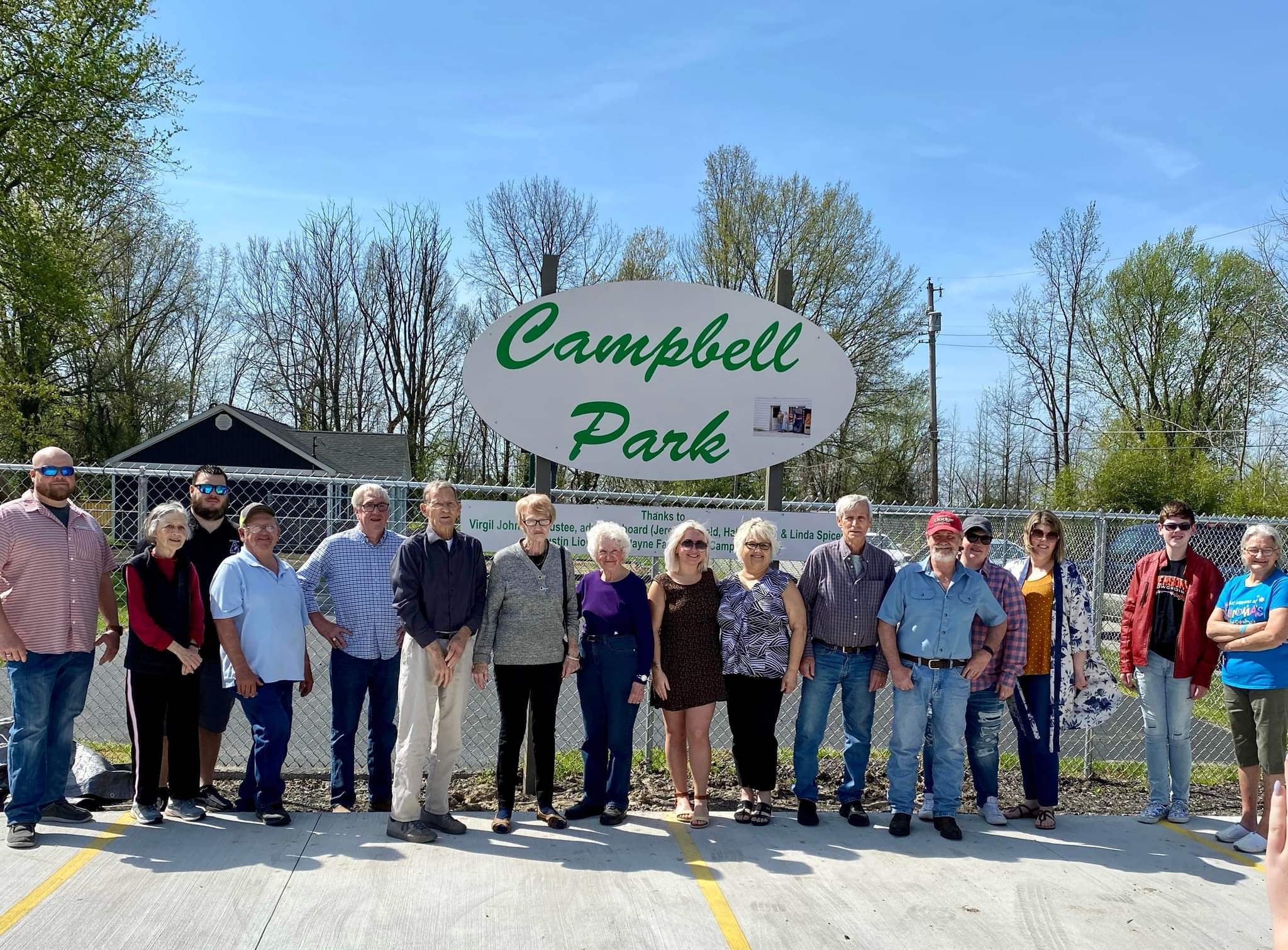 Centerstone asked to use shelter on May 14th.  Approved No charge.We need a plan for moving the playground equipment that was donated by the school. Bid review. Great price! $3,560.00 White to approach Trustee to Fund, Hollan moved to do it, White seconded, Vote 3-0One set of aluminum bleachers on the middle field have significant damage on bottom row. Need replace with ones at sewer plant.  DoneBathroom opening and cleaning-  Glen Hollan will do it.Hale made motion, Baker seconded vote 6-0. Buchanan to reach out to baseball association to help with this cost. Baseball Association refused- FYINew Business:Need to do some landscaping at Campbell Park- Discussed approach and amount 4 single axle loads. To do later in the year.Side by side battery status HELP HELP HELPMoving stuff up to new maintenance building- We need to move all park stuff, leave items need by Street Dept and prisonersTree cutting at Broadway – We still have approximately 20 trees that could come downLandscaping at Spicertown Park General DicussionClean up around old concession stand- Need to get city to removeTree down at Archery Range- Tree has been cut up. White to approach Floyd Cain on new top railWalk-ins:Bottom railing on backstop at North Field. White to approach Floyd Cain on it.Lady wanting to use shelter hose on May 21st for fundraiser for funeral expenses- White agreed to have the person call him to discuss- Met her at building on Saturday and agreed Discussed have City Clerk Tresurer provide us Claims for park on First Manday, so we can review and sign off, for approval at following Tuesday City Council Meeting- Buchanan to make request of City Clerk Treasureer.Adjourn: 7:05 PM